УТВЕРЖДАЮДиректор МАОУ «Донская реальная гимназия № 62»___________ В.А. СимоненкоСОЦИАЛЬНО-ОБРАЗОВАТЕЛЬНАЯ ПРОГРАММАдля школьного лагеря дневного пребывания«Юный турист»Разработчик:учитель начальных классовБалаян Э.А.МАОУ «Донская реальная гимназия» №62Ростов-на-Дону2022СОДЕРЖАНИЕПояснительная записка ……………………………………………...………………………………3     Цель и задачи программы…………………………………………………………..………………5Методика реализации…………………………………………………………………………….….6Содержание и механизм реализации…………………………………………………………..…...6Кадровое обеспечение……………………………………………………………………………...11Финансовое обеспечение……………………………………………………………………….….11.Нормативно-правовые ресурсы……………………………………………………………………11Материально-технические ресурсы………………………………………………………………..12Структура управления…………………………………………………………………………..….12Результаты……………………………………………………………………………………...…....13Список литературы…………………………………………………………………………..……...14Приложение………………………………………………………………………………………….15ПОЯСНИТЕЛЬНАЯ ЗАПИСКААктуальность программыПрограмма содержит характер оздоровительно – познавательной деятельности с учащимися средней общеобразовательной школы. Учебно-воспитательный процесс требует от учащегося школы в основном умственного напряжения, в то время как биологическая сущность ребенка направлена на активную физическую деятельность и непосредственное познание окружающего его мира. 	  В настоящее время активно – оздоровительное направление деятельности не получает должного развития, поскольку из-за ведомственной разобщенности и отсутствие целевых установок на использование активного досуга нет стройной программы взаимосогласованных действий.   	Создание такой программы актуально и предполагает решение целого комплекса проблем взаимодействия человека с природой:- оздоровление детей на занятиях в условиях природной среды;- формирование координационных функций;- развитие творческой и исполнительской активности учащихся.При этом адаптация организма ребенка к физическим нагрузкам предполагает необходимость их строгого дозирования по объему, продолжительности и напряженности в соответствии с полом и возрастом, что обеспечивает детский пришкольный лагерь. 1.2	Отличительные особенности программыСодержание программы составлено с учетом принципов концентрического освоения окружающей деятельности, цикличности проведения оздоровительно – познавательной, спортивно- туристической деятельности.   	Группа учащихся набирается в зависимости от состояния здоровья ребенка. Дети предоставляют медицинские справки о допуске к занятиям в туристском кружке, как и все дети, поступающие в пришкольный лагерь. Занятия проводятся в группе, так как дети должны «работать» в слаженном коллективе. Новизна программыВ настоящее время туризм в представлении детей заключается в пассивном отдыхе около бассейна. Мы же ставим перед собой задачу познакомить детей с миром активного туризма, оценивая свои возможности покорения определенного маршрута. Показать детям альтернативные, от им привычных, варианты времяпровождения. 1.3 Объём и срок реализации программы:Программа рассчитана на 21 день  на протяжении всей смены (21 дней)1 неделя: 3 часа с  продолжительностью 45 минут;2 неделя: 5 часов с продолжительностью 45 минут;3 неделя: 5 часов с продолжительностью 45 минут;4 неделя: 4 часа с продолжительностью 45 минут;Возраст детей – 6,5-11 лет.Охват: 25 человекЦЕЛИ И  ЗАДАЧИ ПРОГРАММЫЦель программы: Обучение, воспитание, развитие и оздоровление учащихся в процессе занятий спортивным туризмом, формирование устойчивого интереса к туризму.Задачи:        Познавательная - Расширить кругозор детей, вовлечением в изучение мира с помощью личного знакомства с ним в туристских походах и путешествиях, привить исследовательские навыки, навыки наблюдения и описания, общения и взаимопомощи;        Развивающая - Развить личную и социальную активность учащихся, научить взаимопомощи и ответственности за других, навыкам самообслуживания без присутствия родителей;        Обучающая - Научить детей составлять план путешествия, участвовать в его организации, подводить итоги путешествия, ориентироваться на местности по карте и компасу, совершать пешие походы; Получить начальные навыки преодоления препятствий и участия в соревнованиях, освоить бивуачные навыки и навыки самообслуживания в походных условиях;        Мотивационная - Научить созданию комфортной обстановки в микроколлективе в условиях автономного существования группы, создать условия доброжелательности и взаимопомощи. Развить у детей мотивацию к продолжению деятельности в туризме;        Социально-педагогическая - Сформировать у детей общественную активность и положительное восприятие социума и своего значения для его развития, воспитать толерантность;        Эстетическая - Развить умение ценить красоту природы, ответственное отношение к ее сохранению, культуру поведения;        Оздоровительная - Сформировать потребность в здоровом образе жизни, знании своих физических возможностей, гигиенические навыки вне цивилизации.Ожидаемые результатыРебенок, участвующий в программе «Юный турист», будет иметь возможность:овладеть туристской терминологией.приобрести первичные туристско-бытовые умения и навыки;сформировать представление о спортивно- туристической деятельности;повысить уровень коммуникативной культуры;сформировать коллектив, способный к слаженным действиям по обеспечению жизнедеятельности на природе в однодневном походе в любое время года;участвовать в соревнованиях.МЕТОДИКА РЕАЛИЗАЦИИ Основные принципы реализации программы:Принцип научности и доступности – все предложенные мероприятия, направлены на укрепление психофизического здоровья, являются научно обоснованными и практически апробированными; основывается на игровом методе.Принцип системности и последовательности - основным условием для соблюдения рациональной последовательности являются задания постепенно нарастающей трудности: от простого к сложному.Принцип наглядности - при согласованной работе нескольких анализаторов (зрительного, слухового,  двигательного и др.) дети и родители точнее воспринимают материал.Принцип интеграции – адаптированность  программы в разные виды детской деятельности.Принцип дифференциации - учёт возрастных особенностей развития детей; адаптированность материала к сезонным условиям.Принцип создания благоприятной среды для усвоения первых туристических навыков, норм и правил здорового образа жизни каждого ребёнка, для развития двигательной активности.Принцип единства с семьей предусматривает соблюдение единых требований детского сада и семьи в вопросах воспитания, оздоровления, двигательной активности, развития двигательных и культурно-гигиенических навыков. Основные методы, используемые для реализации программы «Юный турист»:-метод проектов и исследований;-игровой;-групповой работы,-индивидуального подхода;-дифференцированный метод;-опережающего задания; анализ и самоанализ; ТСО;- наглядный.ОСНОВНОЕ СОДЕРЖАНИЕИ МЕХАНИЗМ РЕАЛИЗАЦИИ ПРОГРАММЫ Основное содержание         Значение туризма (прогулок и экскурсий) и краеведение для оздоровления организма человека, познание окружающего мира и самого себя. Польза чистого воздуха парков, лесов и полей для организма человека. Укрепление костно – мышечной системы, сердца, легких и других органов человека при активном передвижении на прогулках и экскурсиях.Расписание мероприятий программы.4.2 Механизм реализации программы Механизм для работы программы: -Четкое распределение ответственных лиц за реализацию программы; - Предварительная подготовка и обучение вожатых (в течение года до начала смены, мастер – классы, педагогические площадки в ходе реализации программы) - Обеспечение методической литературой, интернет – ресурсами - Высокий уровень профессионализма специалистов, обеспечивающих реализацию программы - Подготовка материалов для проведение мероприятий ( презентации, видеоролики, сценарии квестовых игр, сопутствующий реквизит). 5. КАДРОВОЕ ОБЕСПЕЧЕНИЕВ реализации программы участвуют:- начальник лагеря;- завуч по воспитательной работе;- воспитатели;- инструкторы по организационно-массовой работе (педагоги-организаторы и\или руководители творческих объединений);- медицинские работники;- служба питания и работники пищеблока;- обслуживающий персонал.Для знакомства с программой и спецификой лагеря организуется информационно-методические встречи с родителями.Медицинское обслуживание  осуществляется медицинским персоналом Донской реальной гимназии №62.ФИНАНСОВОЕ ОБЕСПЕЧЕНИЕ      Финансирование для реализации программы в школьном лагере дневного пребывания осуществляется за счет средств гимназииНОРМАТИВНО-ПРАВОВЫЕ РЕСУРСЫФедеральный закон от 10.12.1995г. № 196-ФЗ «О безопасности дорожного движения»;
Правила дорожного движения Российской Федерации (утверждены Постановлением   Совета Министров- Правительства РФ от 23.10.1993г. № 1090 (с изменениями и дополнениями);О внеурочной деятельности и реализации дополнительных общеобразовательных программ (Приложение к письму Департамента государственной политики в сфере воспитания детей и молодежи Министерства образования и науки РФ от 14.12.2015г. № 09-3564);МАТЕРИАЛЬНО-ТЕХНИЧЕСКИЕ РЕСУРСЫ- нормативные документы, определяющие формы туристско-краеведческой деятельности учащихся.- туристская периодика (газеты, журналы, сайты)- видеотека- авторские презентации- принтер- мультимедийный проектор - наградной материал.СТРУКТУРА УПРАВЛЕНИЯ    Структура управления деятельностью всей смены выстраивается, исходя из принципа взаимосвязи педагогического управления и самоуправления.     Общее руководство деятельностью всего лагеря осуществляет начальник лагеря, он же координирует и работу профильной смены.      Педагог-организатор контролирует непосредственно реализацию программы.     Саму программу проводят педагоги-вожатые, изначально проинформированные и подготовленные для выполнения программы.      Заместитель директора по воспитательной работе организовывает площадки для предстоящих мероприятий.РЕЗУЛЬТАТЫВ данной программе приняло участие 25 человек. Личностные результаты:формирование эстетических потребностей, ценностей и чувств;развитие этических чувств, доброжелательности и эмоционально-нравственной отзывчивости, понимания и сопереживания чувствам других людей;развитие навыков сотрудничества со взрослыми и сверстниками в разных социальных ситуациях, умения не создавать конфликтов и находить выходы из спорных ситуаций;формирование установки на безопасный, здоровый образ жизни, наличие мотивации к творческому труду, работе на результат, бережному отношению к материальным и духовным ценностям.
Метапредметные результаты:овладение способностью принимать и сохранять цели и задачи учебной деятельности, поиска средств ее осуществления;формирование умения планировать, контролировать и оценивать учебные действия в соответствии с поставленной задачей и условиями ее реализации; определять наиболее эффективные способы достижения результата;формирование умения понимать причины успеха/неуспеха учебной деятельности и способности конструктивно действовать даже в ситуациях неуспеха.Предметные результаты:формирование первоначальных представлений о значении физической культуры для укрепления здоровья человека (физического, социального и психологического), о ее позитивном влиянии на развитие человека (физическое, интеллектуальное, эмоциональное, социальное), о физической культуре и здоровье как факторах успешной учебы и социализации;овладение умениями организовывать здоровьесберегающую жизнедеятельность (режим дня, утренняя зарядка, оздоровительные мероприятия, подвижные игры, походы различной протяженностью и т.д.);формирование навыка систематического наблюдения за своим физическим состоянием.Учащиеся за период прохождения программы, 21 день:овладели туристской терминологией.приобрели первичные туристско-бытовые умения и навыки;сформировали представление о спортивно- туристической деятельности;повысили уровень коммуникативной культуры;сформировали коллектив, способный к слаженным действиям по обеспечению жизнедеятельности на природе в однодневном походе в любое время года;участвовали в соревнованиях.Список литературы:1.Антропов К., Расторгуев М. Узлы. - М: ЦДЮТур МО РФ, 1994. Куликов В. М., Константинов Ю. С.2. Балабанов И. В. «Узлы» - М., 2007. – 80 с.3. Бубнов В.Г., Бубнова Н.В. «Основы медицинских знаний: Учебно-практ. пособие». – М., ООО «Издательство АСТ»: ООО «Издательство Астрель», 2004. – 252 с.4. Григорьев Е.В. Природа Южного Урала (учебное пособие к учебнику природоведение 3-4 класс), Челябинск 2002г5. Денисова Н., Путеводитель Челябинская область, 2013г.6. Ильин А.А. «Большая энциклопедия городского выживания». – М., Изд-во Эксмо, 2003. – 576 с.7. Изд Ильин А.А. «Энциклопедия выживания в экстремальных ситуациях». – М., -во ЭКСМО-Пресс, 2002. – 384 с.8. Константинов Ю.С. «Туристские слеты и соревнования учащихся. Учебно-методическое пособие» - М., Издательство ЦДЮТиК МО РФ, 2000.9. Куликов В. М., Константинов Ю.С. «Топография и ориентирование в туристском путешествии» - М., ЦДЮТиК МО РФ, 2004.10. Легенды Южного Урала , издательство «Аркаим», 2008г11. Личная безопасность./ Гл.ред. В.Володин – М.. «Аванта+», 2001.12. Маслов А.Г. «Подготовка и проведение соревнований учащихся «Школа безопасности». - М., Гуманитарный издательский центр ВЛАДОС, 2000. – 160 с.13. Маслов А.Г. «Программа детского объединения участников движения «Школа безопасности» - М., ФЦДЮТиК, 2007.14. Маслов А.Г., Константинов Ю.С. «Программа обучения жизненным навыкам в системе дополнительного образования». – М., МТО-ХОЛДИНГ, 2001. – 96 с.15. Маслов А. Г., Константинов Ю. С., Дрогов И. А. Лето, дети и туризм. - М: ЦДЮТур МО РФ, 2003г16. Онищенко В. Справочник туриста, Издательство Фолио, 2007г17. Основы медицинских знаний учащихся (Под ред. Гоголева - М: Просвещение, 1991.18. Правила дорожного движения РФ. Официальный текст с изменениями и дополнениями. – М., «Мир автокниг», 2006.19. Рахманова С.М. «Популярная психология для тинейджеров». – Ростов н/Д, Феникс, 2005. – 224 с.ПРИЛОЖЕНИЕ №1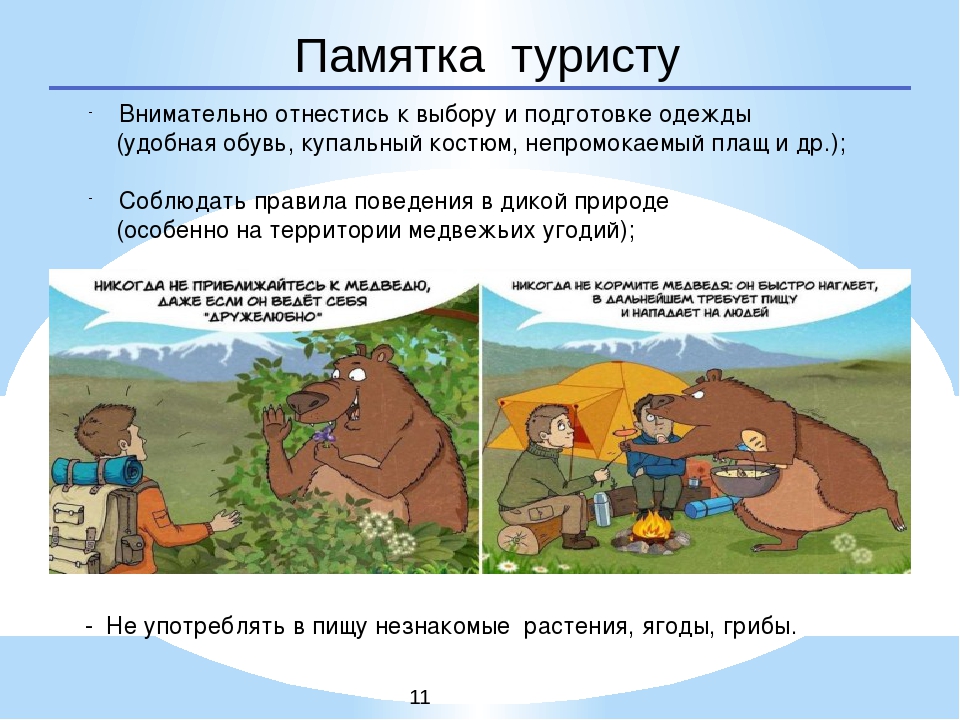 ПРИЛОЖЕНИЕ №2ДатаМероприятиеОписание Место проведения1.06.Лекция - введениеРоль туризма в жизни человека, объяснение воспитанникам значимость и актуальность туризма в их жизни. Кабинет отряда2.06.«В путь!»Знакомство с постоянным снаряжением туриста: карта, план местности, условные знаки, компас.Кабинет отряда3.06. – 8.06.Туристское и экскурсионное ориентирование Ориентирование по сторонам горизонта Ориентирование на местности Виды туристского ориентированияЭкскурсионное ориентированиеКабинет отряда9.06. «Попал в беду»Оказание первой доврачебной помощи. Лекция-практика на манекенах. Медицинский кабинет10.06.Спортивная играПреодоление препятствий, командный забег с препятствиями. Спортивная площадка13.06.ЗарядкаСпортивно-оздоровительные упражнения, которые помогут подготовиться к восхождению в гору. Спортивная площадка14.06.Мастер-класс «АЗИМУТ»Ориентирование по азимуту. Азимут - это угол, образуемый в данной точке на местности или на карте между направлением на север и направлением на какой-либо предмет. Дети с легкостью овладеют навыками ориентирования. Школьный двор15.06.Лекция Выступление опытного туриста на тему «Правила поведения в горах». Кабинет отряда16.06.Выход- экскурсияВеревочный парк. Безопасный вид развлечения для будущих туристов. Веревочный парк17.06. Планирование и организация экскурсионного походаРебятам, с помощью педагога, необходимо выбрать объект предстоящей экскурсии, найти историческое сопровождение. Попробовать себя в роли экскурсовода. (Приложение 2). Танаис20.06.-23.06.Спортивно – оздоровительный туризмПешеходный туризм (применение на практике)Полоса препятствий пешеходного туризма Туристские узлы и их применение на практикеЛыжный туризмШкольный двор24.06. Игра-квестПоиск сокровищ в глухой местности. Ребятам необходимо найти сокровища, пользуясь картой, понимая все условные обозначения и вспоминая навыки работы с компасом. Школьный двор27.06.КиноПросмотр фильма «Савва. Сердце воина», о юном туристе.   «У всех есть свои личные причины, чтобы идти к Волшебнику. По пути к своей цели, друзьям предстоит преодолеть множество препятствий, узнать страшные тайны и вступить в битву с войском обезьян и коварной Мамой ЖоЗи.»Актовый зал28.06.«И тебя научим быть туристом»Создание памятки для будущих туристов, с указанием всех основных моментов теории туризма.  (Приложение 1)Кабинет отряда29.06.Выход-практикумПарк Собино, масштабное соревнование – ориентирование по азимуту. Парк СобиноНазвание познавательного маршрута«Античный мир на территории современной России. История древних цивилизаций» (Мясниковский р-н, х. Недвиговка, археологический музей-заповедник «Танаис»)Ресурсы о районе маршрутаhttps://www.museum-tanais.ru/Характеристика маршрута«Танаис» - первый из созданных в России археологических музеев-заповедников на территории России. Его основу составляют участки античного города Танаиса, открытые в результате исследований Нижне-Донской экспедиции Института археологии Российской Академии наук. Город, названный по имени реки Танаис (Дон), в устье которой при впадении ее в Меотиду (Азовское море) был основан, почти восемь столетий играл значительную роль в экономической и политической жизни городов Северного Причерноморья и пограничных с ними пространств Великой Степи.Предполагаемая целевая аудиторияОбучающиеся 5-6 классов; 7-8 классов, 9-11 классовСезонВесна, лето, осеньКлючевые направления#История 	#Наследие 		#Традиции 	#Родной_край #Отечество 	#Природа	#Исследователи	#Профессия 	#КультураМаршрут интегрируется в образовательные программыОбразовательные программы основного общего образования (предметные области по ФГОС – история, география) в рамках внеурочной деятельности:- регионоведение;-дополнительные общеобразовательные программы (туристско-краеведческой направленности);- программы воспитательной работыВозможный уровень познавательной/образовательной нагрузки- исследовательский;- досуговый;- ознакомительный;- углубленный в рамках изучения учебного предмета;- исследовательскийДоступность для детей с ОВЗ и детей-инвалидовДоступен для детей с ОВЗ различных нозологий в составе смешанных групп (при сопровождении ассистентом или тьютором) при отсутствии противопоказаний средней физической нагрузки.Продолжительность маршрута1 деньЦель и задачи маршрутаЦель: Изучение исторического и культурного наследия края.Задачи: - развитие познавательного интереса к истории родного края;- углубление знаний, полученных обучающимися на занятиях;- привитие навыков исследовательской деятельности.Программа маршрута:На маршруте учащиеся посетят выставки:- «История археологических исследований Танаиса» рассказывает о вехах археологический исследований древнего города и его некрополя, начиная с XIX века по настоящее время. Отдельный раздел выставки посвящен известным ученым, археологам и историкам, посвятившим себя изучению Танаиса;- «Музей исторического костюма» знакомит посетителей с древнегреческим, боспорским, древнеримским, скифским и сарматским костюмами, подлинными предметами, дополняющими костюмы: бусы, подвески, браслеты, серьги, колечки, фибулы, пряжки, зеркала, гребни, предметы торевтики, остатки бисерно-бляшечной расшивки одежды из погребений.В экспозиции имеется новейшее мультимедийное оборудование – единственная в Ростовской области 3D пирамида, демонстрирующая виртуальные античные прически и украшения из драгоценных металлов, хранящиеся в спецфонде музея-заповедника. С ее помощью обучающиеся смогут примерить на выбор виртуальные костюмы разных народов античной эпохи: женские – боспорский, сарматский и греческий; мужские – скифский и греческий. Также увидят:- городище Танаис - музеефицированные раскопы античного города на площади около 2 га. Основная их часть - центральный четырехугольник городища - оборудована деревянным помостом, обеспечивающим посетителям, в том числе маломобильным, всесезонный осмотр законсервированных остатков оборонительных сооружений, общественных построек, домов жителей Танаиса.- макет оборонительных сооружений Танаиса - экспозиция под открытым небом непосредственно на территории усадьбы заповедника, включающая вход в город (калитка в оборонительной стене) и две башни, с обеих сторон фланкирующие ее.- Римский мост - научная реконструкция;- хижина меота - в основу реконструкции положены результаты раскопок Подазовского городища, располагавшегося на левом берегу Дона, на территории г. Азова. Выполнена в масштабе 1:2 с соблюдением всех конструктивных элементов: купольной печи, очага и лежанок.- «Башня поэтов». Около «Башни поэтов» проходят театрализованные праздники музея-заповедника. Это место отдыха посетителей и сотрудников музея.Уровень усвоения материала (подведение итогов)Викторина (тестирование), творческие работы по итогам прохождения маршрутаБлок информационного обеспеченияПортфель экскурсовода (фото объектов показа, картографический материал)СтоимостьПроезд на экскурсионном автобусе, оплата экскурсоводу, проживание, питание и платные экскурсии Фотоматериал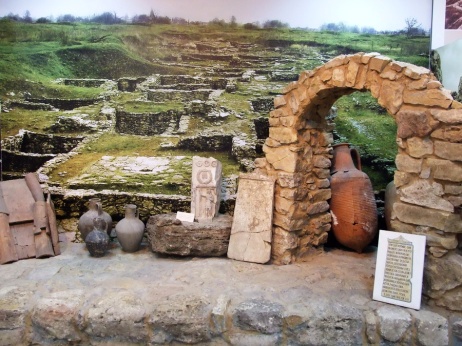  «Башня поэтов»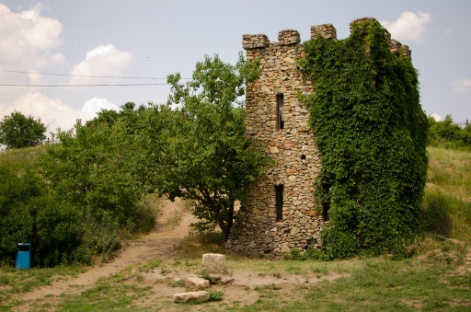 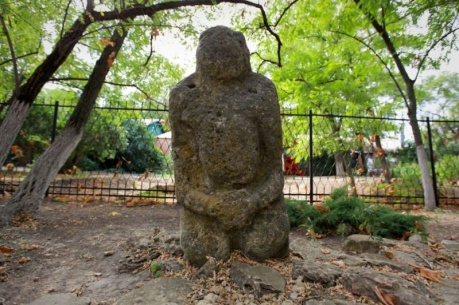  «Римский мост»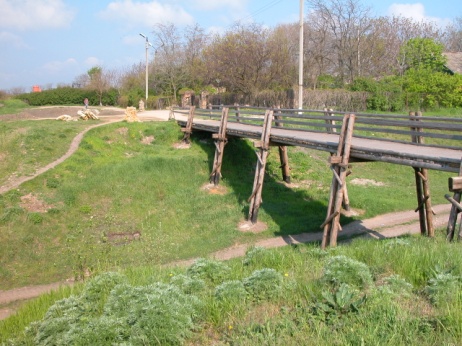 